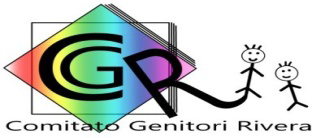 SCHEDA	D’ISCRIZIONE CENTRO ESTIVO 2024ISCRIVONO il/i proprio/i figlio/i al Centro Estivo di Rivera nelle seguenti settimane:(indicare con X le settimane interessate) La 9a settimana sarà attivata con un numero minimo di 12 bambini.Eventuali segnalazioni : ALLERGIE – INTOLLERANZE ALIMENTARI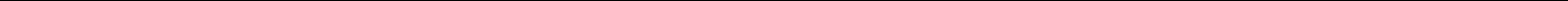 PRIVACYI sottoscritti 	____________genitori di 	, acquisite le informazioni fornite dal titolare del trattamento, ai sensi dell’articolo 13 del D.Lgs 196/2003 e del GDPR-Regolamento UE 2016/679,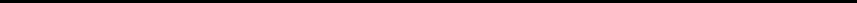 prestano il Loro consenso ai trattamenti dei dati personali del proprio figlio/a:Do il consenso	□ Nego il consensoprestano il Loro consenso per la ripresa di foto o filmati del proprio figlio/a:Do il consenso	□ Nego il consensoUSUFRUIRANNO  DELLA   RISTORAZIONE  presso” LA COPE” di Rivera	SI	NOImpegnandosi a comunicare telefonicamente entro e non oltre le ore 8,30 l'eventuale assenza giornaliera, in caso contrario, verrà considerato presente per il pranzo e verrà calcolato il pasto. Numero di telefono a cui telefonare: 338 3590688 (Carola Ferrero)Data      	Firma mamma                                                                              Firma  papàI sottoscrittigenitori diresidente ain viaTel. Cell mammaTel. Cell papàAltri recapitiEMailIscritto classe 	 della scuola di  	SettimaneSettimaneSettimaneGIORNATA INTERA 7,45-18.00MEZZAGIORNATA 7,45-12.30MEZZAGIORNATA 13.30-181a settimanadal 10/06/2024al 14/06/20242a settimanadal 17/06/2024   al 21/06/20243a settimanadal 24/06/2024al 28/06/20244a settimanadal 01/07/2024al 05/07/20245a settimanadal 08/07/2024al 12/07/20246a settimanadal 15/07/2024al 19/07/20247a settimanadal 22/07/2024al 26/07/20248a settimanadal 29/07/2024al 02/08/20249a settimanadal 05/08/2024al 09/08/202410a settimanadal 26/08/2024al 30/08/202411a settimanadal 02/09/2024 al 06/09/2024